บันทึกข้อความ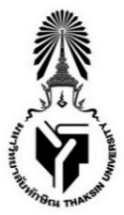 ส่วนงาน    สาขาวิชา ....................................... คณะศึกษาศาสตร์ มหาวิทยาลัยทักษิณ โทร ......................ที่ อว 8205.0...../.............			  วันที่  .................................................... เรื่อง	……………………………………………………………..เรียน  ……………………………………………………………..……………………………………………………………………………………………………………………………………….…………………………………………………………………………………………………………………………………………………………..…………………………………………………………………………………………………………………………………………………………..…………………………………………………………………………………………………………………………………………………………..…………………………………………………………………………………………………………………………………………………………..…………………………………………………………………………………………………………………………………………………………..…………………………………………………………………………………………………………………………………………………………..…………………………………………………………………………………………………………………………………………………………………………………………………………………………………………………………………………………………………..…………………………………………………………………………………………………………………………………………………………..…………………………………………………………………………………………………………………………………………………………..จึงเรียนมาเพื่อโปรดพิจารณา          (………………………………………………………….)